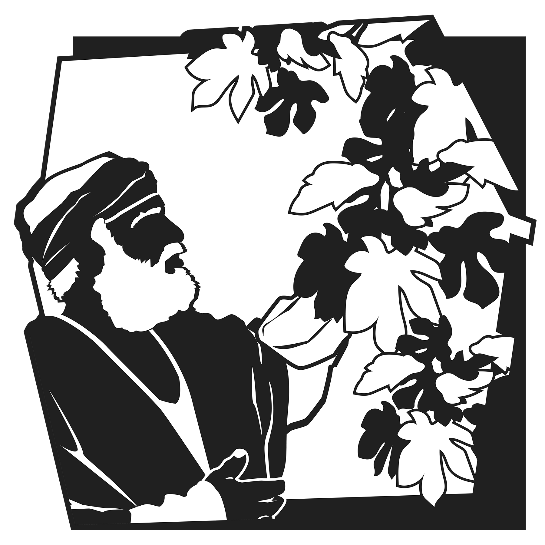 3rd Sundayin Lent “And He told this parable: ‘A man had a fig tree planted in his vineyard, and he came seeking fruit on it and found none. And he said to the vinedresser, “Look, for three years now I have come seeking fruit on this fig tree, and I find none. Cut it down. Why should it use up the ground?”” Luke 13:6-7AS WE GATHERIt seems that much time is spent deciding which sins are worse and which sinners are worse. In the Gospel for today, Jesus is confronted with this question and turns it into a call for all sinners to repent. But this is not only a call to confess your sins, it is a call to turn away from those sins and become the fruitful trees of the Spirit’s planting. These fruits are displayed in us when we turn away from our self-interest and benefit and behold our neighbor in need. The call of the day is to repent and live the righteous life that flows from repentance and faith under the power of the Holy Spirit. Repentance always involves turning and this turn is away from sin and to life!BAPTISMS of Katherine Alaine Sutherland (Saturday) and 						Jackson True Brady (Sunday)				           (LSB, Holy Baptism, pg. 268-271)+ CONFESSION and ABSOLUTION +(LSB, Divine Service, Setting Four, pg. 203)+ SERVICE OF THE WORD +HYMN “Great Is Thy Faithfulness” (LSB 809)SALUTATION and COLLECT OF THE DAY (LSB, pg. 205)OLD TESTAMENT Ezekiel 33:7-20 (bulletin insert)INTROIT (bulletin insert)EPISTLE 1 Corinthians 10:1-13 (bulletin insert)HOLY GOSPEL Luke 13:1-9 (bulletin insert)HYMN “Renew Me, O Eternal Light” (LSB 704)SERMON “Turned”PRAYER OF THE CHURCHRETURNING OF OUR FIRST FRUITS+ SERVICE OF THE SACRAMENT +Divine Service and the Close Fellowship of Holy CommunionOur Lord speaks and we listen. His Word bestows what it says. Faith that is born from what is heard acknowledges the gifts received with eager thankfulness and praise. The gifts include the Holy Supper in which we receive His true body and blood to eat and drink. Those welcome to the table acknowledge the real presence of the body and blood of Christ, confess their own sinfulness, and in true faith wish to receive the forgiveness and strength promised through this Holy Sacrament, as instructed … and in unity of faith … with God’s people here in this congregation. It is our sincerest desire that you join in the intimacy of this fellowship. However, if you are not, yet, an instructed and confirmed member-in-good-standing of a congregation of the Lutheran Church-Missouri Synod, please visit with the pastor about such a fellowship before communing. If you wish to come forward for a blessing, you are welcome to join us at the rail to receive such. Please cross your arms in front of you to indicate that desire.COMMUNION LITURGY (LSB, pg. 208-210) DISTRIBUTION  “Rock of Ages, Cleft for Me” (LSB 761)NUNC DIMITTIS “Song of Simeon” (LSB, pg. 211)POST-COMMUNION COLLECT (LSB, pg. 212)BENEDICAMUS and BENEDICTION (LSB, pg. 212)HYMN “Guide Me, O Thou Great Redeemer” (LSB 918)FAITH LUTHERAN CHURCH,Rev. Curt Hoover, Rev. Alebachew Teshome,Rev. Craig Fiebiger, Rev. Doug DeWitt2640 Buckner Road, Thompson’s Station, TN  37179, (615) 791-1880www.faithlutheran-tn.org, March 19/20, 2022                     All are welcome …                               … Christ is honored.